. Алатырь, ул. Ленина, 41. Тел.: (83531) 2-07-75, 2-07-76, факс: 2-07-76. E-mail: print@alatr.cap.ru, print.alatr@mail.ruОГРН 1132131000099, ИНН/КПП  2122007092/212201001,р/с № 40601810000003000001 Отделение-НБ Чувашская Республика г. Чебоксары, БИК 049706001, л/с № 30226А00821.ПРИКАЗ № 43Об утверждении Положения о конфликте интересовВо исполнение требований Федерального закона от 25.12.2008 № 273-ФЗ «О противодействии коррупции», приказываю:Утвердить прилагаемое Положение о конфликте интересов работников автономного учреждения Чувашской Республики «Редакция газеты «Алатырские вести» Министерства информационной политики и массовых коммуникаций Чувашской Республики (далее - Положение о конфликте интересов).Ознакомить работников учреждения под роспись с Положением о конфликте интересов.Контроль исполнения настоящего приказа оставляю за собой.Главный редактор                                                                                 Калашникова Е.С.Утвержден приказом АУ «Редакция газеты «Алатырские вести» Мининформполитики Чувашии   от 30 декабря 2015 года № 43ПОЛОЖЕНИЕ О КОНФЛИКТЕ ИНТЕРЕСОВавтономного учреждения Чувашской Республики «Редакция газеты «Алатырские вести» Министерства информационной политики и массовых коммуникаций Чувашской Республики1.	Цели и задачи положения о конфликте интересовСвоевременное выявление конфликта интересов в деятельности работников учреждения является одним из ключевых элементов предотвращения коррупционных правонарушений.Целью положения о конфликте интересов является регулирование и предотвращение конфликта интересов в деятельности работников учреждения и возможных негативных последствий конфликта интересов для самого учреждения.Основной задачей данного положения является ограничение влияния частных интересов, личной заинтересованности работников на реализуемые ими трудовые функции, принимаемые деловые решения.2.	Используемые в положении понятия и определенияКонфликт интересов - ситуация, при которой личная заинтересованность (прямая или косвенная) работника (представителя учреждения) влияет или может повлиять на надлежащее исполнение им должностных (трудовых) обязанностей и при которой возникает или может возникнуть противоречие между личной заинтересованностью работника (представителя учреждения) и правами и законными интересами учреждения, способное привести к причинению вреда правам и законным интересам, имуществу и (или) деловой репутации учреждения, работником (представителем учреждения) которой он является.Личная заинтересованность работника (представителя учреждения) - заинтересованность работника (представителя учреждения), связанная с возможностью получения работником (представителем учреждения) при исполнении должностных обязанностей доходов в виде денег, ценностей, иного имущества или услуг имущественного характера, иных имущественных прав для себя или для третьих лиц.Положение о конфликте интересов (далее положение) - это внутренний документ учреждения, устанавливающий порядок выявления и урегулирования конфликтов интересов, возникающих у работников учреждения в ходе выполнения ими трудовых обязанностей.3.	Круг лиц подпадающих под действие положенияДействие положения распространяется на всех работников учреждения вне зависимости от уровня занимаемой должности.Обязаны соблюдать положение также физические лица, сотрудничающие с учреждением.4. Основные принципы управления конфликт ом интересов в учрежденииВ основу работы по управлению конфликтом интересов в учреждении положены следующие принципы:-	обязательность раскрытия сведений о реальном или потенциальном конфликте интересов;-	индивидуальное рассмотрение и оценка репутационных рисков для учреждения при выявлении каждого конфликта интересов и его урегулирование;- конфиденциальность процесса раскрытия сведений о конфликте интересов и процесса его урегулирования;- соблюдение баланса интересов учреждения и работника при урегулировании конфликта интересов;-	защита работника от преследования в связи с сообщением о конфликте интересов, который был своевременно раскрыт работником и урегулирован (предотвращен) учреждением.5. Обязанности работников в связи с раскрытием 
и урегулированием конфликта интересовРаботники учреждения в связи с раскрытием и урегулированием конфликта интересов обязаны:-	при принятии решений по деловым вопросам и выполнении своих трудовых обязанностей руководствоваться интересами учреждения - без учета своих личных интересов, интересов своих родственников и друзей;-	избегать (по возможности) ситуаций и обстоятельств, которые могут привести к конфликту интересов;-	раскрывать возникший (реальный) или потенциальный конфликт интересов;-	содействовать урегулированию возникшего конфликта интересов.6. Порядок раскрытия конфликта интересов работником учреждения 
и порядок его урегулирования, в том числе возможные способы разрешения возникшего конфликта интересовДля раскрытия конфликта интересов работники учреждения могут использовать следующие способы:-	раскрытие сведений о конфликте интересов при приеме на работу;-	раскрытие сведений о конфликте интересов при назначении на новую должность;-	разовое раскрытие сведений по мере возникновения ситуаций конфликта интересов;Раскрытие сведений о конфликте интересов осуществляется в письменном виде.Допускается первоначальное раскрытие конфликта интересов в устной форме с последующей фиксацией в письменном виде.Учреждение принимает на себя обязательство конфиденциального рассмотрения представленных сведений и урегулирования конфликта интересов.Поступившая информация должна быть тщательно проверена уполномоченным на это должностным лицом с целью оценки серьезности возникающих для учреждения рисков и выбора наиболее подходящей формы урегулирования конфликта интересов. Следует иметь в виду, что в итоге этой работы учреждение может прийти к выводу, что ситуация, сведения о которой были представлены работником, не является конфликтом интересов и, как следствие, не нуждается в специальных способах урегулирования.В случае если конфликт интересов имеет место, то для его разрешения учреждение может использовать следующие способы, в том числе:-	ограничение доступа работника к конкретной информации, которая может затрагивать личные интересы работника;-	добровольный отказ работника организации или его отстранение (постоянное или временное) от участия в обсуждении и процессе принятия решений по вопросам, которые находятся или могут оказаться под влиянием конфликта интересов:-	пересмотр и изменение функциональных обязанностей работника;-	временное отстранение работника от должности, если его личные интересы входят в противоречие с функциональными обязанностями;- перевод работника на должность, предусматривающую выполнение функциональных обязанностей, не связанных с конфликтом интересов;-	отказ работника от своего личного интереса, порождающего конфликт с интересами организации;-	увольнение работника из учреждения по инициативе работника;-	увольнение работника по инициативе работодателя за совершение дисциплинарного простушка, то есть за неисполнение или ненадлежащее исполнение работником по его вине возложенных на него трудовых обязанностей.Приведенный перечень способов разрешения конфликта интересов не является исчерпывающим. В каждом конкретном случае по договоренности учреждения и работника, раскрывшего сведения о конфликте интересов, могул быть найдены иные формы его урегулирования.При разрешении имеющегося конфликта интересов выбирается наиболее «мягкая» мера урегулирования из возможных с учетом существующих обстоятельств. Более жесткие используются только в случае, когда это вызвано реальной необходимостью или в случае, если более «мягкие» меры оказались недостаточно эффективными. При принятии решения о выборе конкретного метода разрешения конфликта интересов учитывается значимость личного интереса работника и вероятность того, что этот личный интерес будет реализован в ущерб интересам учреждения.7. Лица, ответственные за прием сведений о возникшем (имеющимся) 
конфликте интересов и рассмотрение этих сведений.Должностными лицами, ответственными за прием сведений о возникающих (имеющихся) конфликтах интересов, является:-	и.о. главного редактора Учреждения;-	редактора отделов;-	главный бухгалтер;-	лицо, ответственное за противодействие коррупции в учреждении.Полученная информация ответственными лицами немедленно доводится до руководителя учреждения, который назначает срок ее рассмотрения.Срок рассмотрения информации о возникающих (имеющихся) конфликтов интересов не может превышать трех рабочих дней.Рассмотрение полученной информации проводится комиссией в составе:- уполномоченного представителя трудового коллектива учреждения;-	должностного лица, ответственного за противодействие коррупции;-	главного бухгалтера;Участие работника подавшего сведения о возникающих (имеющихся) конфликтах интересов в заседании комиссии по его желанию.Полученная информация комиссией всесторонне изучается и по ней принимается решение о способе разрешения возникшего (имеющегося) конфликта интересов или об его отсутствии. Решение комиссии оформляется протоколом и доводится до сведения руководителя учреждения. Решения комиссии носят рекомендательный характер. Окончательное решение о способе разрешения возникшего (имеющегося) конфликта интересов, если он действительно имеет место, принимает руководитель учреждения в течение трех рабочих дней с момента получения протокола заседания комиссии.8. Ответственность работников учреждения за несоблюдение положения о конфликте интересов.-	За несоблюдение положения о конфликте интересов работник может быть привлечен к административной ответственности.- За непринятие работником мер по предотвращению или урегулированию конфликта интересов, стороной которого он является, с ним по инициативе работодателя в связи с утратой доверия по пункту 7.1 части 1 статьи 81 Трудового кодекса Российской Федерации может быть расторгнут трудовой договор.С Положение о конфликте интересовработников автономного учреждения Чувашской Республики «Редакция газеты «Алатырские вести» Министерства информационной политики и массовых коммуникаций Чувашской Республики ознакомлен(а):ЧӐВАШ РЕСПУБЛИКИНИНФОРМАЦИ ПОЛИТИКИН ТАТА МАССӐЛЛӐКОММУНИКАЦИСЕН МИНИСТЕРСТВИ«УЛАТӐР ХЫПАРӖСЕМ»ХАÇАТ РЕДАКЦИЙӖ»ЧӐВАШ РЕСПУБЛИКИНХАЙ ТЫТӐМЛӐ УЧРЕЖДЕНИЙӖ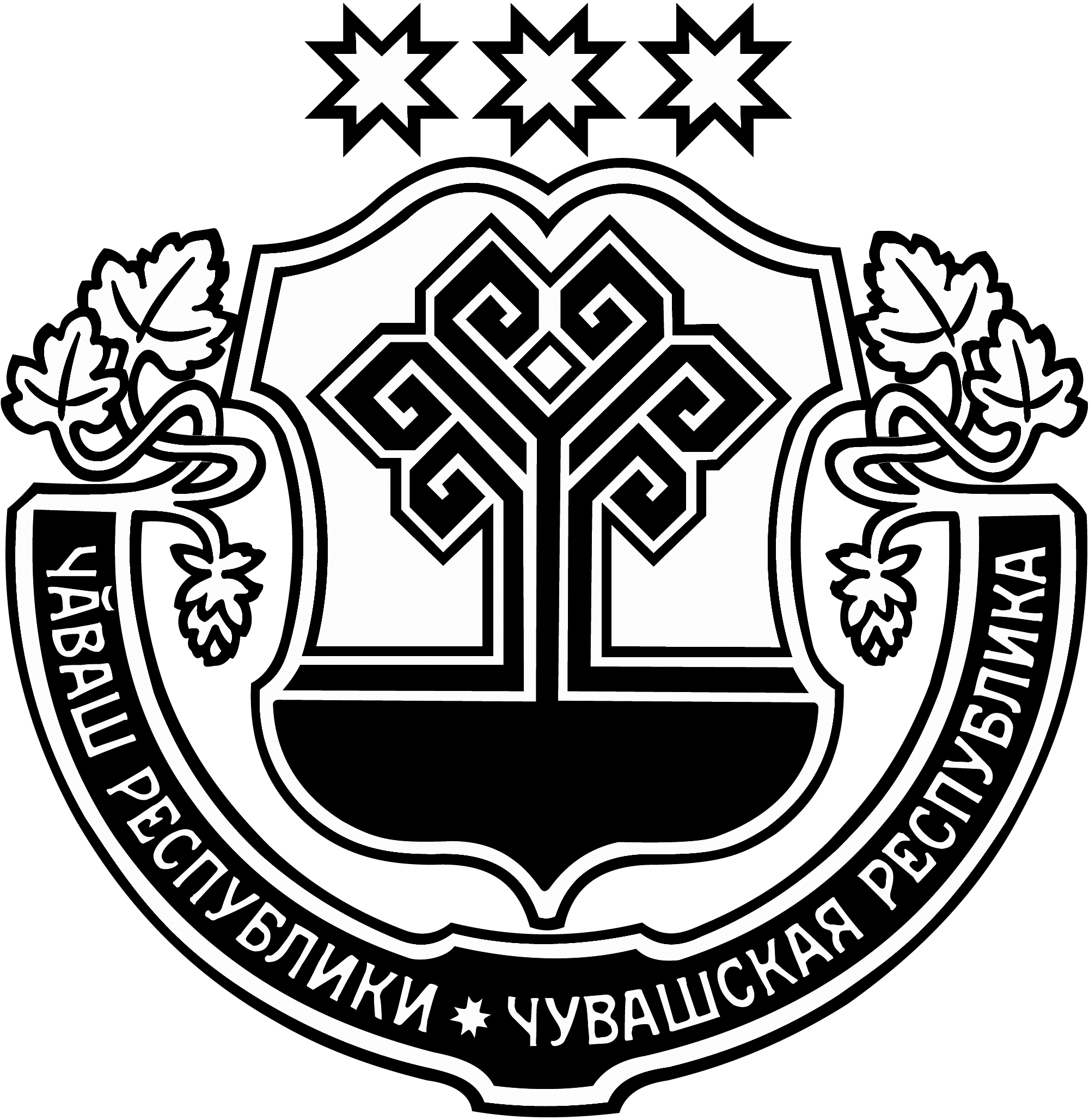 АВТОНОМНОЕ УЧРЕЖДЕНИЕЧУВАШСКОЙ РЕСПУБЛИКИ«РЕДАКЦИЯ ГАЗЕТЫ«АЛАТЫРСКИЕ ВЕСТИ»МИНИСТЕРСТВА ИНФОРМАЦИОННОЙ ПОЛИТИКИИ МАССОВЫХ КОММУНИКАЦИЙЧУВАШСКОЙ РЕСПУБЛИКИ30 декабря 2015 года  № 43№ФИО работникаПодписьДата1Калашникова Е.С.2Филатова О.И.3Фирсова Е.С.4Кривова Т.Л.5Захаров В.А.6Пархоменко Е.Д.7Добросмыслова Е.В.8Шалаева Н.А.9Кривошеева М.И.10Рыжайкин А.В.11Ермакова А.В.12Варгина Е. А.13141516171819202122232425